我院2020年第一批创业（SYB）培训班圆满结业2020年10月8日，我院第一期至第八期创业培训班圆满结业。参加创业培训学员是经过创业培训讲师严格筛选出有强烈创业意愿的学生，学生通过创业培训，学习并掌握了如何选择合适的创业项目，如何写创业计划书，如何制订市场营销计划，如何构建企业的组织机构，如何筹集资金，有效地避免创业的风险。开拓了创业视野，培养了创业能力，激发了学生的创业热情和团队合作精神，为学生今后成功创业打下了良好的基础。湖南财经工业职业技术学院培训中心                       2020年10月10日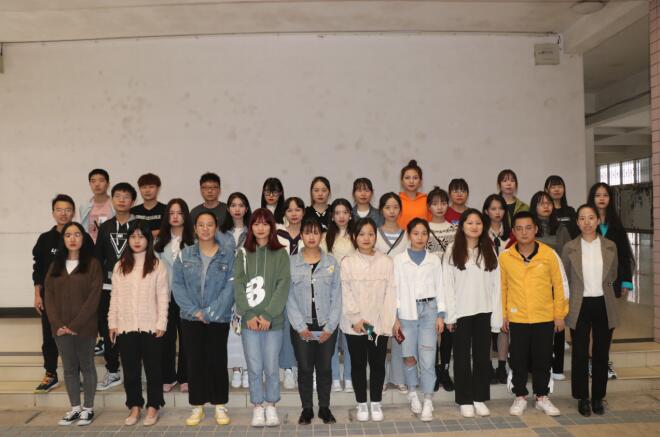 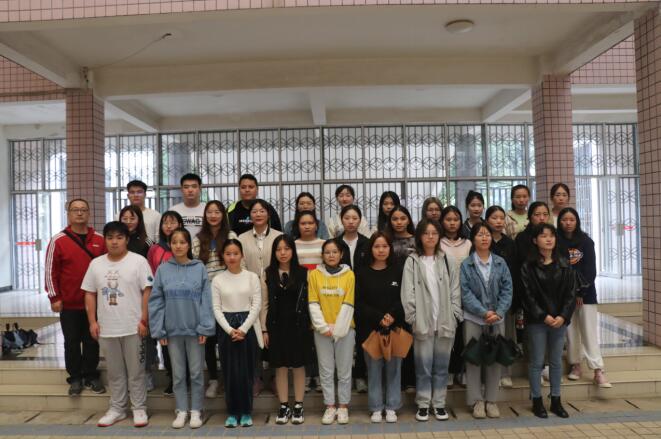 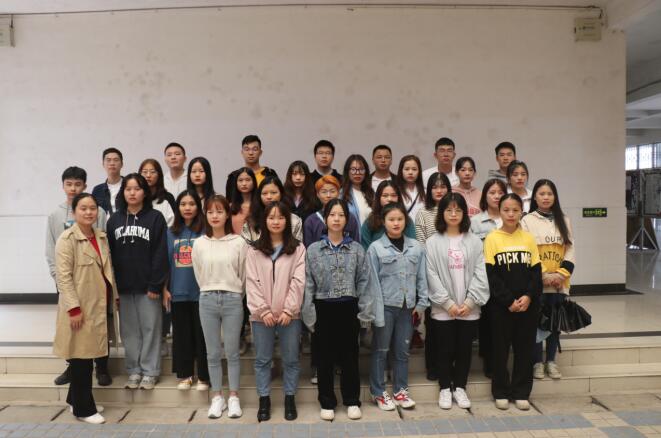 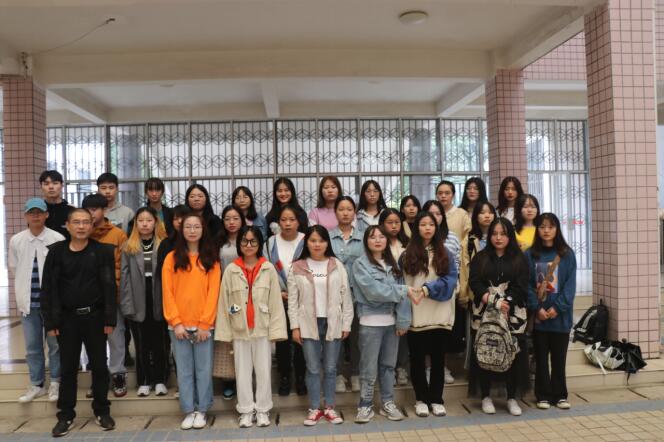 